 Área:  Ciencias NaturalesGrado: PrimeroPeriodo: IIÁmbitos conceptuales: Los animalesÁmbitos conceptuales: Los animalesÁmbitos conceptuales: Los animalesResponsable: Jenny ZapataResponsable: Jenny ZapataResponsable: Jenny ZapataObjetivo del taller: Identificar como de da el desarrollo y el crecimiento de los seres vivos Objetivo del taller: Identificar como de da el desarrollo y el crecimiento de los seres vivos Objetivo del taller: Identificar como de da el desarrollo y el crecimiento de los seres vivos Competencias:  Identificar, indagar, explicar, comunicar y socializar.Competencias:  Identificar, indagar, explicar, comunicar y socializar.Competencias:  Identificar, indagar, explicar, comunicar y socializar.Indicadores de logros segundo período: Identificación de la utilidad que ofrecen las plantas y animaClasificación de los animales según su origen Identificación de las partes del cuerpo femenino y masculino.Apreciación de los recursos animales y vegetales que le ofrece el medio en que vive  Indicadores de logros segundo período: Identificación de la utilidad que ofrecen las plantas y animaClasificación de los animales según su origen Identificación de las partes del cuerpo femenino y masculino.Apreciación de los recursos animales y vegetales que le ofrece el medio en que vive  Indicadores de logros segundo período: Identificación de la utilidad que ofrecen las plantas y animaClasificación de los animales según su origen Identificación de las partes del cuerpo femenino y masculino.Apreciación de los recursos animales y vegetales que le ofrece el medio en que vive  Actividad: escribe en tu cuaderno los títulos y definiciones, también realiza dibujos de algunos de los animales que se proponen.  Los animalesSon seres vivos que pueden moverse por sus propios medios, se alimentan, se reproducen y respiran.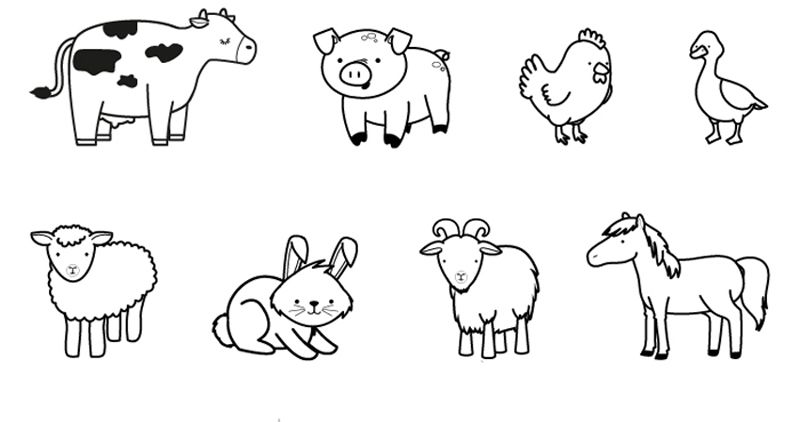 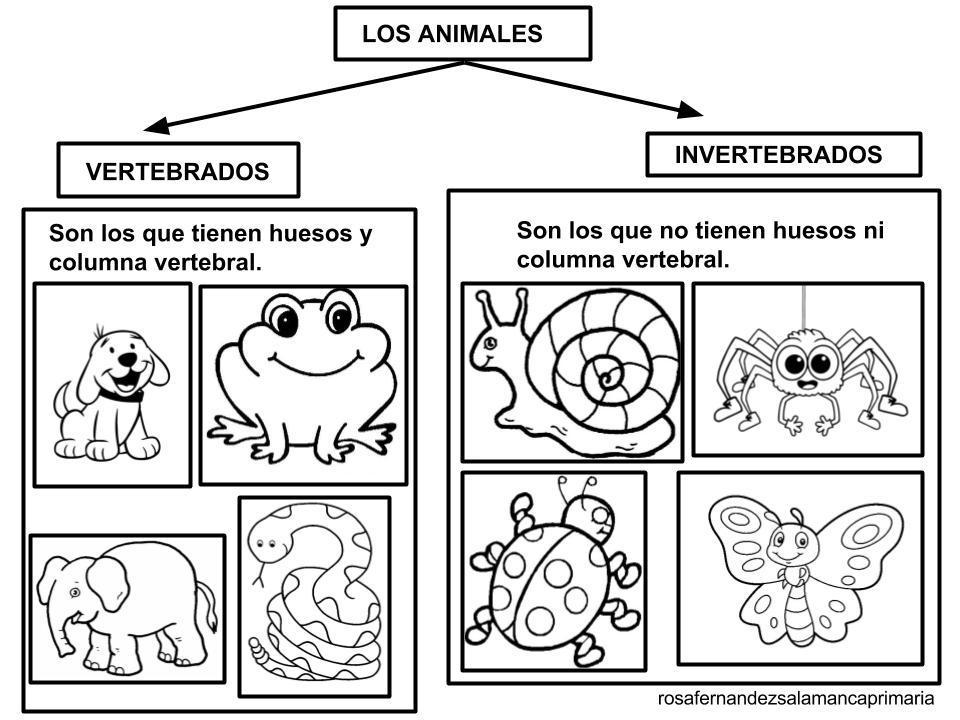 Animales invertebrados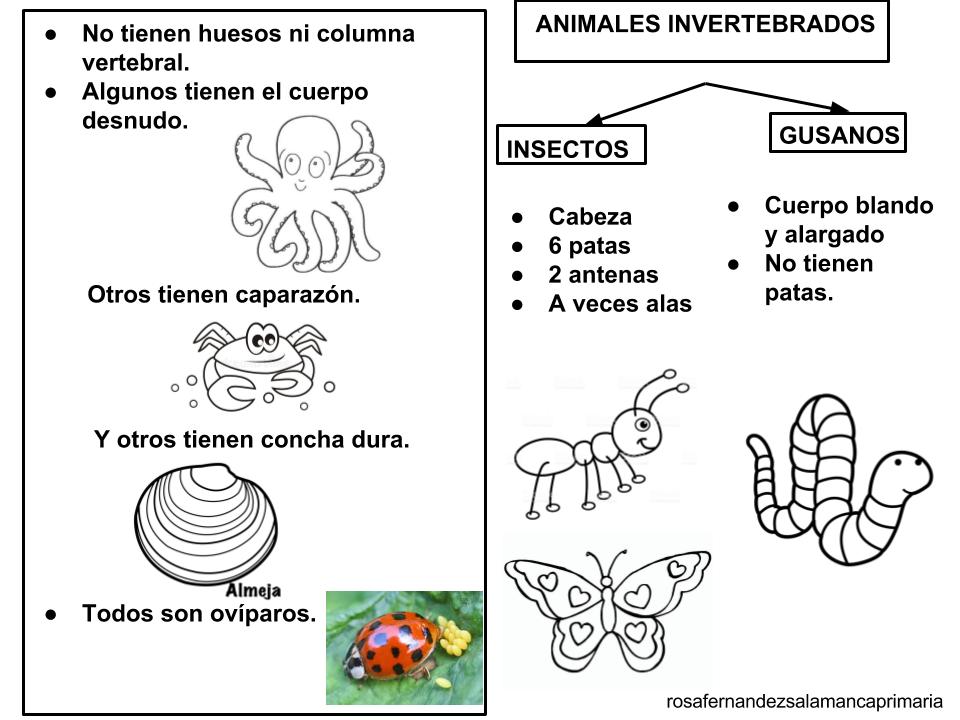 Animales vertebrados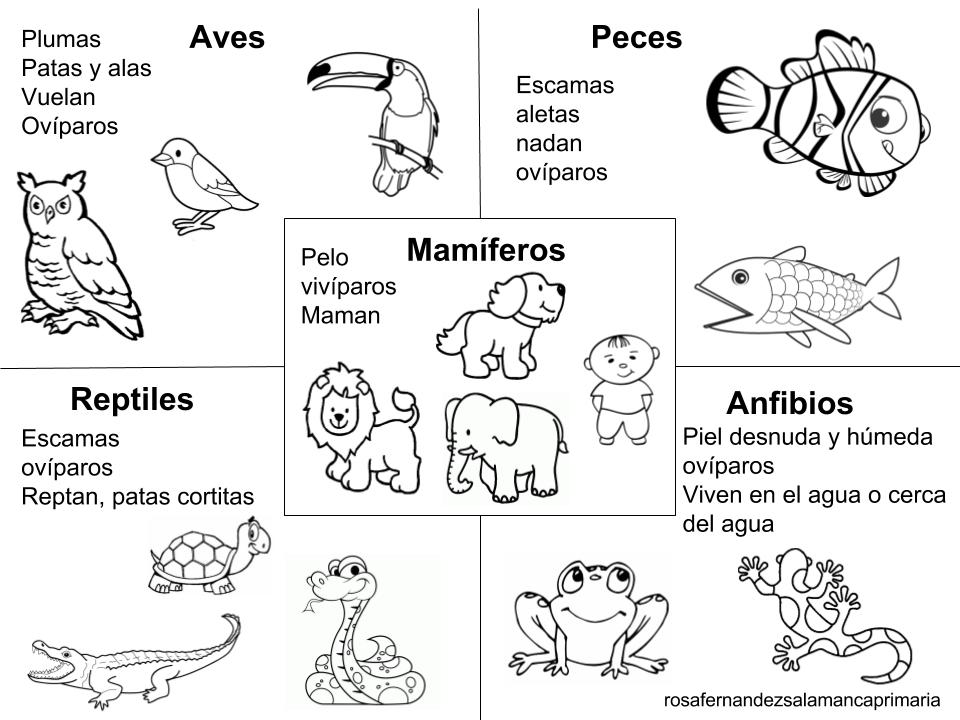 Los animales según su alimentación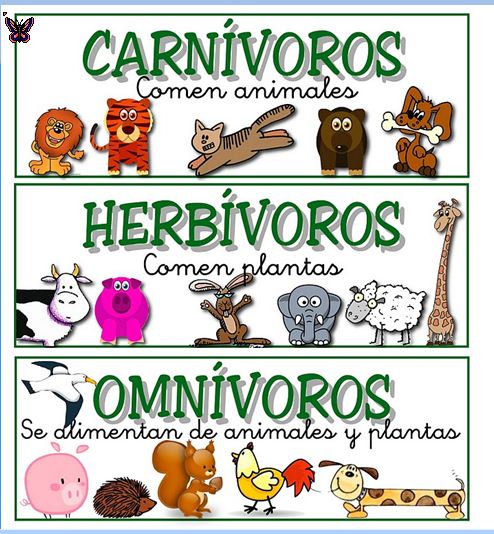 Los animales ovíparos y vivíparos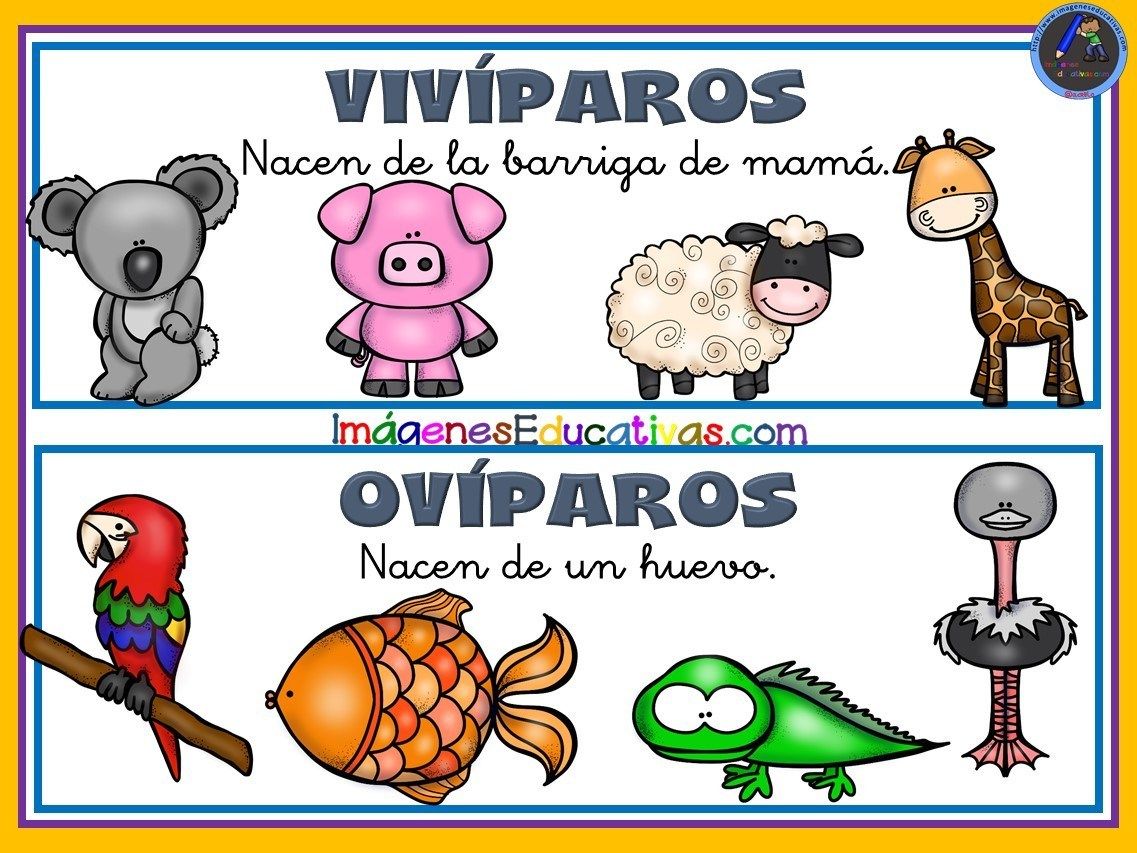 Animales salvajes y domésticos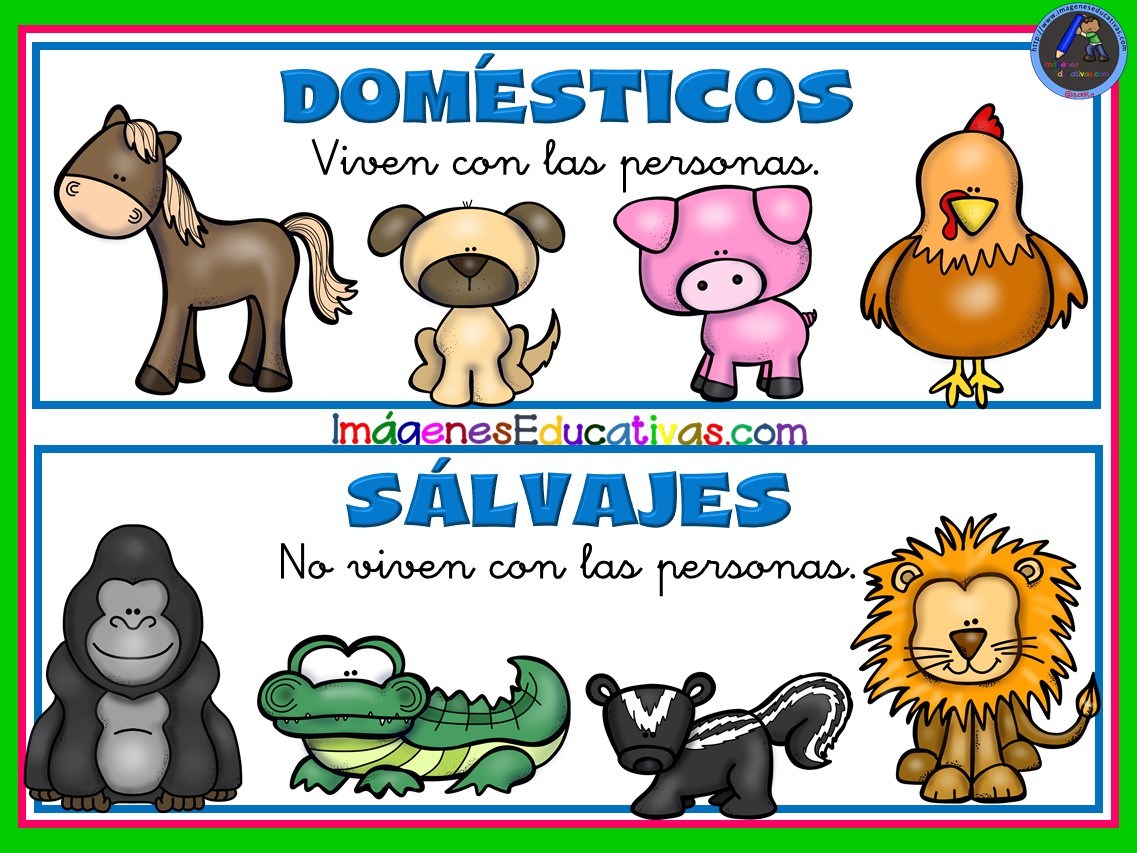 Actividad: escribe en tu cuaderno los títulos y definiciones, también realiza dibujos de algunos de los animales que se proponen.  Los animalesSon seres vivos que pueden moverse por sus propios medios, se alimentan, se reproducen y respiran.Animales invertebradosAnimales vertebradosLos animales según su alimentaciónLos animales ovíparos y vivíparosAnimales salvajes y domésticosActividad: escribe en tu cuaderno los títulos y definiciones, también realiza dibujos de algunos de los animales que se proponen.  Los animalesSon seres vivos que pueden moverse por sus propios medios, se alimentan, se reproducen y respiran.Animales invertebradosAnimales vertebradosLos animales según su alimentaciónLos animales ovíparos y vivíparosAnimales salvajes y domésticosÁrea:  Ciencias NaturalesGrado: PrimeroPeriodo: IIÁmbitos conceptuales: Las plantasÁmbitos conceptuales: Las plantasÁmbitos conceptuales: Las plantasResponsable: Jenny ZapataResponsable: Jenny ZapataResponsable: Jenny ZapataObjetivo del taller: Identificar como de da el desarrollo y el crecimiento de los seres vivos Objetivo del taller: Identificar como de da el desarrollo y el crecimiento de los seres vivos Objetivo del taller: Identificar como de da el desarrollo y el crecimiento de los seres vivos Competencias:  Identificar, indagar, explicar, comunicar y socializar.Competencias:  Identificar, indagar, explicar, comunicar y socializar.Competencias:  Identificar, indagar, explicar, comunicar y socializar.Indicadores de logros segundo período: Identificación de la utilidad que ofrecen las plantas y animaClasificación de los animales según su origen Identificación de las partes del cuerpo femenino y masculino.Apreciación de los recursos animales y vegetales que le ofrece el medio en que vive  Indicadores de logros segundo período: Identificación de la utilidad que ofrecen las plantas y animaClasificación de los animales según su origen Identificación de las partes del cuerpo femenino y masculino.Apreciación de los recursos animales y vegetales que le ofrece el medio en que vive  Indicadores de logros segundo período: Identificación de la utilidad que ofrecen las plantas y animaClasificación de los animales según su origen Identificación de las partes del cuerpo femenino y masculino.Apreciación de los recursos animales y vegetales que le ofrece el medio en que vive  Actividad: escribe en tu cuaderno los títulos y definiciones, también realiza dibujos de algunos de las plantas que se proponen.  LAS PLANTASLas plantas son seres vivos, necesitan agua, los minerales del suelo y la luz del sol para crecer.Partes de la planta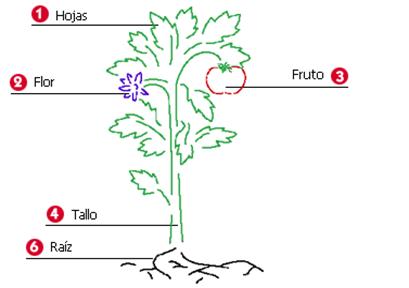 TIPOS DE PLANTAS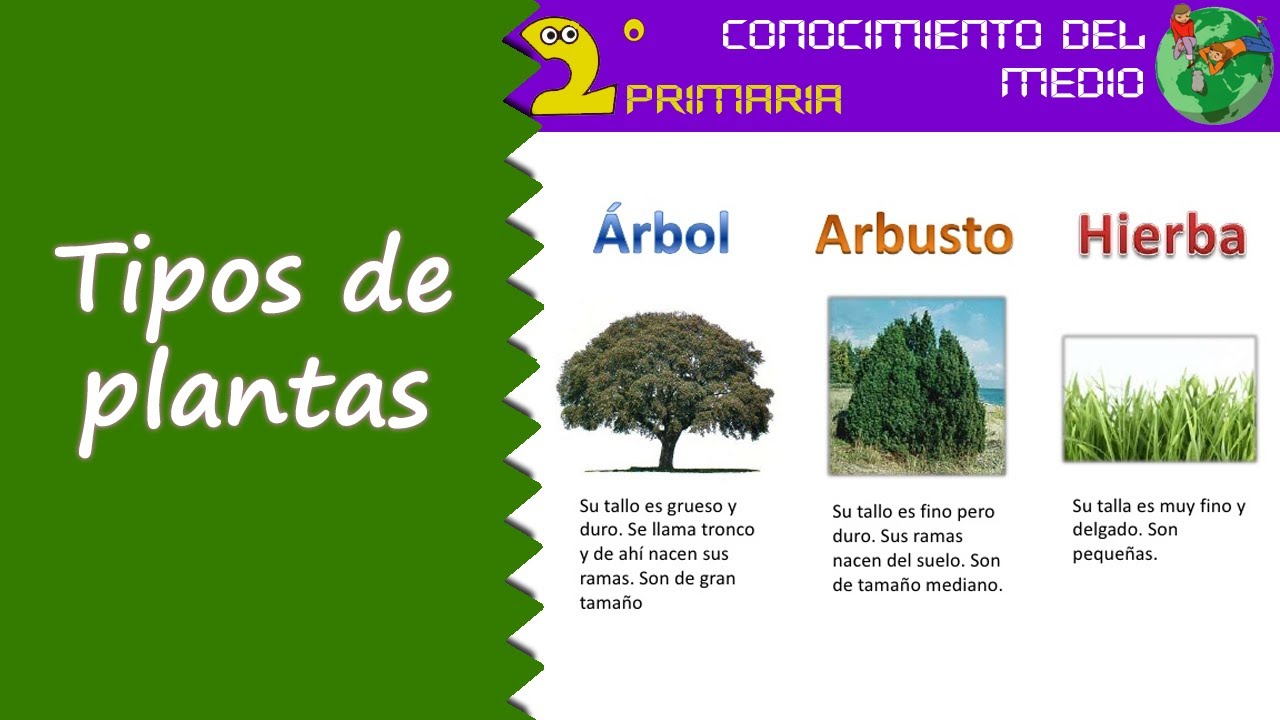 CLASES DE PLANTASLas plantas medicinales son aquellas que contienen principios que pueden utilizarse en la curación de enfermedades.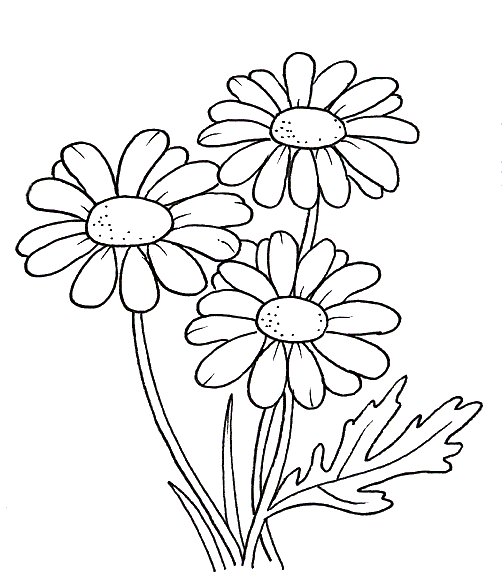 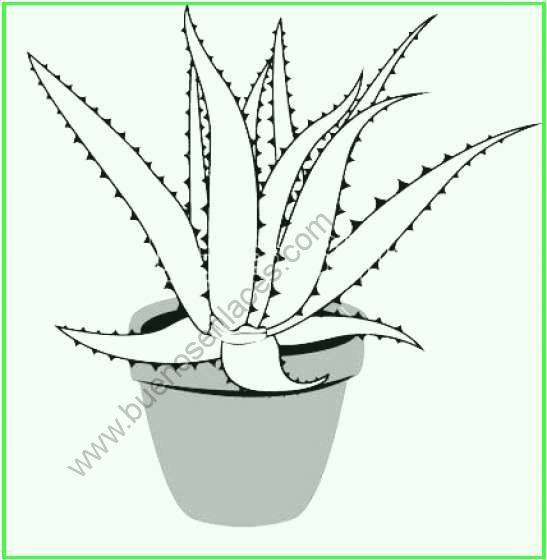 Las plantas ornamentales son aquellas que se cultivan y se comercializa con propósitos decorativos.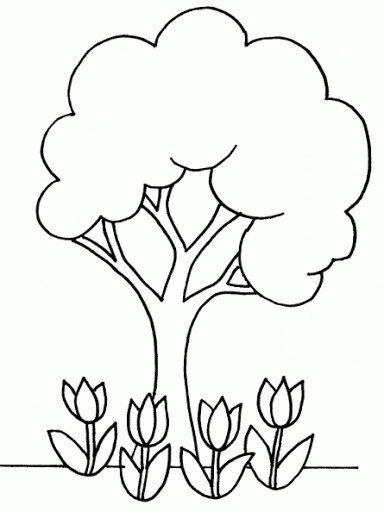 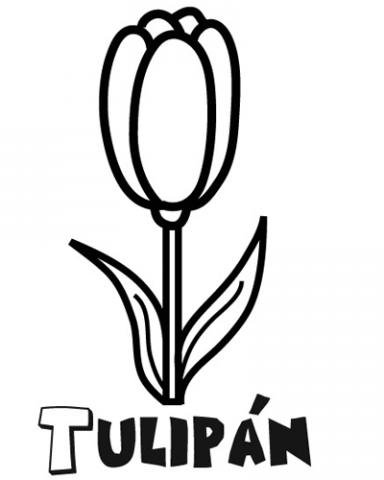 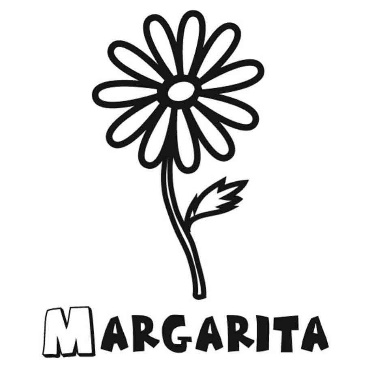 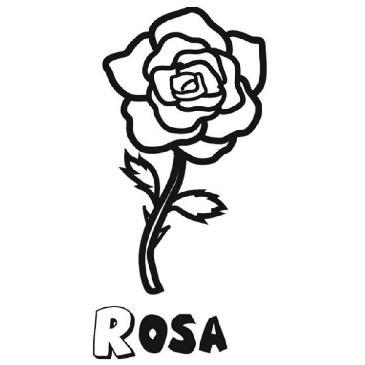 Las plantas alimenticias son aquellas que son cultivadas por el hombre para su alimentación.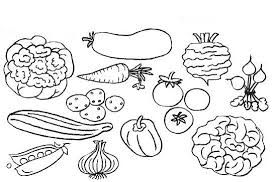 Actividad: escribe en tu cuaderno los títulos y definiciones, también realiza dibujos de algunos de las plantas que se proponen.  LAS PLANTASLas plantas son seres vivos, necesitan agua, los minerales del suelo y la luz del sol para crecer.Partes de la plantaTIPOS DE PLANTASCLASES DE PLANTASLas plantas medicinales son aquellas que contienen principios que pueden utilizarse en la curación de enfermedades.Las plantas ornamentales son aquellas que se cultivan y se comercializa con propósitos decorativos.Las plantas alimenticias son aquellas que son cultivadas por el hombre para su alimentación.Actividad: escribe en tu cuaderno los títulos y definiciones, también realiza dibujos de algunos de las plantas que se proponen.  LAS PLANTASLas plantas son seres vivos, necesitan agua, los minerales del suelo y la luz del sol para crecer.Partes de la plantaTIPOS DE PLANTASCLASES DE PLANTASLas plantas medicinales son aquellas que contienen principios que pueden utilizarse en la curación de enfermedades.Las plantas ornamentales son aquellas que se cultivan y se comercializa con propósitos decorativos.Las plantas alimenticias son aquellas que son cultivadas por el hombre para su alimentación.Área:  Ciencias NaturalesGrado: PrimeroPeriodo: IIÁmbitos conceptuales: Utilidad de los animales y plantas.Ámbitos conceptuales: Utilidad de los animales y plantas.Ámbitos conceptuales: Utilidad de los animales y plantas.Responsable: Jenny ZapataResponsable: Jenny ZapataResponsable: Jenny ZapataObjetivo del taller: Identificar como de da el desarrollo y el crecimiento de los seres vivos Objetivo del taller: Identificar como de da el desarrollo y el crecimiento de los seres vivos Objetivo del taller: Identificar como de da el desarrollo y el crecimiento de los seres vivos Competencias:  Identificar, indagar, explicar, comunicar y socializar.Competencias:  Identificar, indagar, explicar, comunicar y socializar.Competencias:  Identificar, indagar, explicar, comunicar y socializar.Indicadores de logros segundo período: Identificación de la utilidad que ofrecen las plantas y animaClasificación de los animales según su origen Identificación de las partes del cuerpo femenino y masculino.Apreciación de los recursos animales y vegetales que le ofrece el medio en que vive  Indicadores de logros segundo período: Identificación de la utilidad que ofrecen las plantas y animaClasificación de los animales según su origen Identificación de las partes del cuerpo femenino y masculino.Apreciación de los recursos animales y vegetales que le ofrece el medio en que vive  Indicadores de logros segundo período: Identificación de la utilidad que ofrecen las plantas y animaClasificación de los animales según su origen Identificación de las partes del cuerpo femenino y masculino.Apreciación de los recursos animales y vegetales que le ofrece el medio en que vive  Actividad: escribe en tu cuaderno los títulos y definiciones, también realiza dibujos de algunos de los beneficios que tienen las plantas y animales.  BENEFICIO DE LOS DE LOS ANIMALESLos animales nos brindan su carne, huevos, pieles, queso, leche y también nos cuidan de otros animales.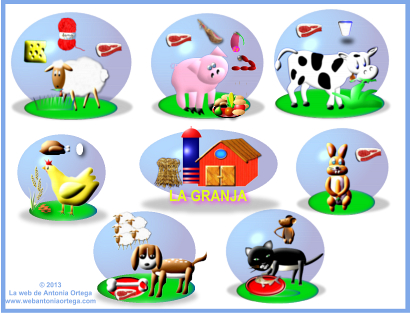 BENEFICIO DE LAS PLANTASSon útiles nos proporcionan alimento a los seres vivos, vivienda algunos animales, nos curan y sirven para construir.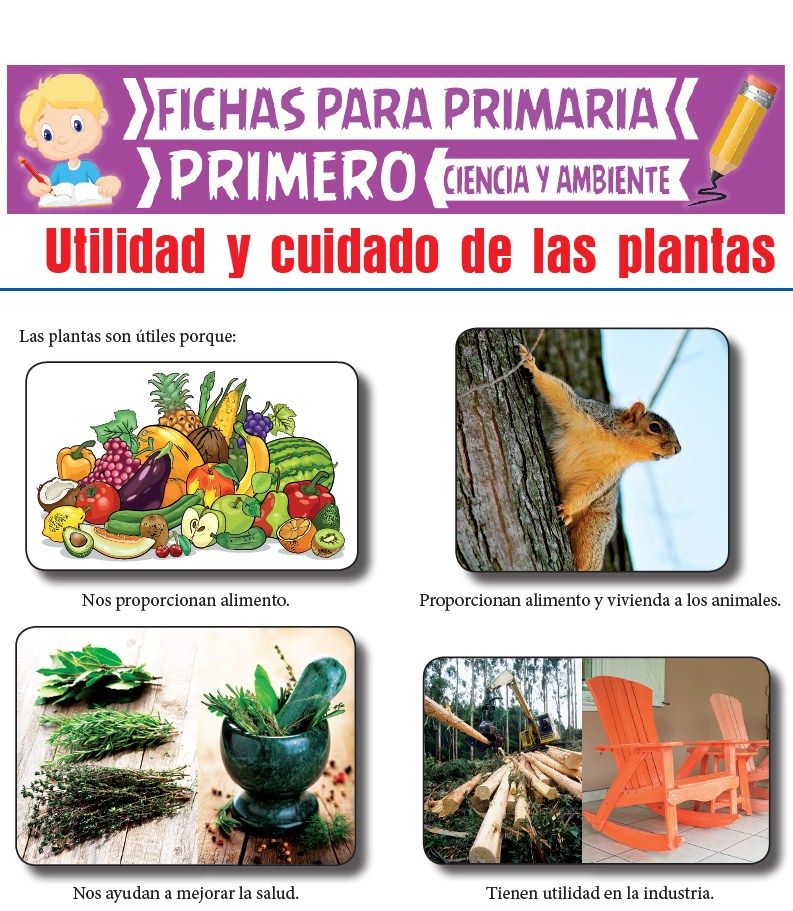 Actividad: escribe en tu cuaderno los títulos y definiciones, también realiza dibujos de algunos de los beneficios que tienen las plantas y animales.  BENEFICIO DE LOS DE LOS ANIMALESLos animales nos brindan su carne, huevos, pieles, queso, leche y también nos cuidan de otros animales.BENEFICIO DE LAS PLANTASSon útiles nos proporcionan alimento a los seres vivos, vivienda algunos animales, nos curan y sirven para construir.Actividad: escribe en tu cuaderno los títulos y definiciones, también realiza dibujos de algunos de los beneficios que tienen las plantas y animales.  BENEFICIO DE LOS DE LOS ANIMALESLos animales nos brindan su carne, huevos, pieles, queso, leche y también nos cuidan de otros animales.BENEFICIO DE LAS PLANTASSon útiles nos proporcionan alimento a los seres vivos, vivienda algunos animales, nos curan y sirven para construir.Área:  Ciencias NaturalesGrado: PrimeroPeriodo: IIÁmbitos conceptuales: El cuerpo humano y sus partes Ámbitos conceptuales: El cuerpo humano y sus partes Ámbitos conceptuales: El cuerpo humano y sus partes Responsable: Jenny ZapataResponsable: Jenny ZapataResponsable: Jenny ZapataObjetivo del taller: Identificar como de da el desarrollo y el crecimiento de los seres vivos Objetivo del taller: Identificar como de da el desarrollo y el crecimiento de los seres vivos Objetivo del taller: Identificar como de da el desarrollo y el crecimiento de los seres vivos Competencias:  Identificar, indagar, explicar, comunicar y socializar.Competencias:  Identificar, indagar, explicar, comunicar y socializar.Competencias:  Identificar, indagar, explicar, comunicar y socializar.Indicadores de logros segundo período: Identificación de la utilidad que ofrecen las plantas y animaClasificación de los animales según su origen Identificación de las partes del cuerpo femenino y masculino.Apreciación de los recursos animales y vegetales que le ofrece el medio en que vive  Indicadores de logros segundo período: Identificación de la utilidad que ofrecen las plantas y animaClasificación de los animales según su origen Identificación de las partes del cuerpo femenino y masculino.Apreciación de los recursos animales y vegetales que le ofrece el medio en que vive  Indicadores de logros segundo período: Identificación de la utilidad que ofrecen las plantas y animaClasificación de los animales según su origen Identificación de las partes del cuerpo femenino y masculino.Apreciación de los recursos animales y vegetales que le ofrece el medio en que vive  Actividad: escribe en tu cuaderno el título y dibuja el cuerpo humano y sus partes. EL CUERPO HUMANO Y SUS PARTES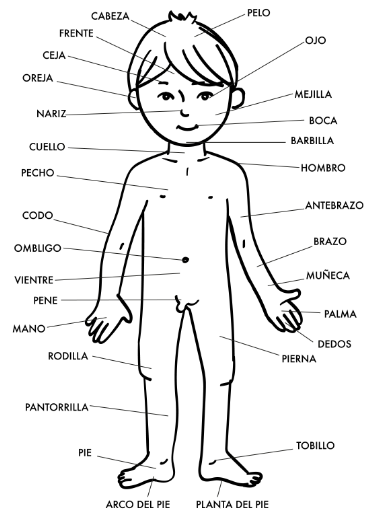 Actividad: escribe en tu cuaderno el título y dibuja el cuerpo humano y sus partes. EL CUERPO HUMANO Y SUS PARTESActividad: escribe en tu cuaderno el título y dibuja el cuerpo humano y sus partes. EL CUERPO HUMANO Y SUS PARTESÁrea:  Ciencias NaturalesGrado: PrimeroPeriodo: IIÁmbitos conceptuales: proyecto de sexualidad – cómo crecemosÁmbitos conceptuales: proyecto de sexualidad – cómo crecemosÁmbitos conceptuales: proyecto de sexualidad – cómo crecemosResponsable: Jenny ZapataResponsable: Jenny ZapataResponsable: Jenny ZapataObjetivo del taller: Identificar como de da el desarrollo y el crecimiento de los seres vivos Objetivo del taller: Identificar como de da el desarrollo y el crecimiento de los seres vivos Objetivo del taller: Identificar como de da el desarrollo y el crecimiento de los seres vivos Competencias:  Identificar, indagar, explicar, comunicar y socializar.Competencias:  Identificar, indagar, explicar, comunicar y socializar.Competencias:  Identificar, indagar, explicar, comunicar y socializar.Indicadores de logros segundo período: Identificación de la utilidad que ofrecen las plantas y animaClasificación de los animales según su origen Identificación de las partes del cuerpo femenino y masculino.Apreciación de los recursos animales y vegetales que le ofrece el medio en que vive  Indicadores de logros segundo período: Identificación de la utilidad que ofrecen las plantas y animaClasificación de los animales según su origen Identificación de las partes del cuerpo femenino y masculino.Apreciación de los recursos animales y vegetales que le ofrece el medio en que vive  Indicadores de logros segundo período: Identificación de la utilidad que ofrecen las plantas y animaClasificación de los animales según su origen Identificación de las partes del cuerpo femenino y masculino.Apreciación de los recursos animales y vegetales que le ofrece el medio en que vive  Actividad: Escribe en tu cuaderno el título y dibuja los cambios que aparecen en la imagen y escribe las definiciones.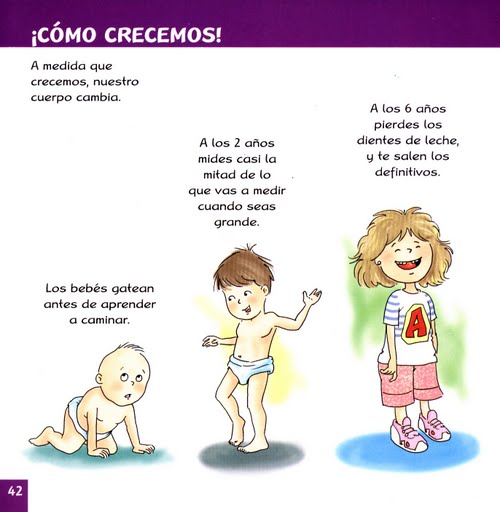 Actividad: Escribe en tu cuaderno el título y dibuja los cambios que aparecen en la imagen y escribe las definiciones.Actividad: Escribe en tu cuaderno el título y dibuja los cambios que aparecen en la imagen y escribe las definiciones.Área:  Ciencias NaturalesGrado: PrimeroPeriodo: IIÁmbitos conceptuales: proyecto de seguridad vial y tránsitoÁmbitos conceptuales: proyecto de seguridad vial y tránsitoÁmbitos conceptuales: proyecto de seguridad vial y tránsitoResponsable: Jenny ZapataResponsable: Jenny ZapataResponsable: Jenny ZapataObjetivo del taller: Identificar como de da el desarrollo y el crecimiento de los seres vivos Objetivo del taller: Identificar como de da el desarrollo y el crecimiento de los seres vivos Objetivo del taller: Identificar como de da el desarrollo y el crecimiento de los seres vivos Competencias:  Identificar, indagar, explicar, comunicar y socializar.Competencias:  Identificar, indagar, explicar, comunicar y socializar.Competencias:  Identificar, indagar, explicar, comunicar y socializar.Indicadores de logros segundo período: Identificación de la utilidad que ofrecen las plantas y animaClasificación de los animales según su origen Identificación de las partes del cuerpo femenino y masculino.Apreciación de los recursos animales y vegetales que le ofrece el medio en que vive  Indicadores de logros segundo período: Identificación de la utilidad que ofrecen las plantas y animaClasificación de los animales según su origen Identificación de las partes del cuerpo femenino y masculino.Apreciación de los recursos animales y vegetales que le ofrece el medio en que vive  Indicadores de logros segundo período: Identificación de la utilidad que ofrecen las plantas y animaClasificación de los animales según su origen Identificación de las partes del cuerpo femenino y masculino.Apreciación de los recursos animales y vegetales que le ofrece el medio en que vive  Actividad: Dibuja el semáforo de vehículos y lo que significa cada color.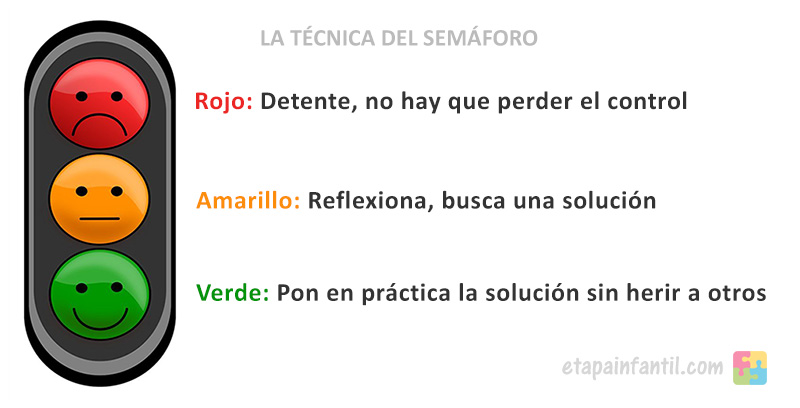 Actividad: Dibuja el semáforo de vehículos y lo que significa cada color.Actividad: Dibuja el semáforo de vehículos y lo que significa cada color.Área:  Ciencias NaturalesGrado: PrimeroPeriodo: IIÁmbitos conceptuales: protección del medio ambiente, ecología y la preservación de los recursos naturalesÁmbitos conceptuales: protección del medio ambiente, ecología y la preservación de los recursos naturalesÁmbitos conceptuales: protección del medio ambiente, ecología y la preservación de los recursos naturalesResponsable: Jenny ZapataResponsable: Jenny ZapataResponsable: Jenny ZapataObjetivo del taller: Identificar como de da el desarrollo y el crecimiento de los seres vivos Objetivo del taller: Identificar como de da el desarrollo y el crecimiento de los seres vivos Objetivo del taller: Identificar como de da el desarrollo y el crecimiento de los seres vivos Competencias:  Identificar, indagar, explicar, comunicar y socializar.Competencias:  Identificar, indagar, explicar, comunicar y socializar.Competencias:  Identificar, indagar, explicar, comunicar y socializar.Indicadores de logros segundo período: Identificación de la utilidad que ofrecen las plantas y animaClasificación de los animales según su origen Identificación de las partes del cuerpo femenino y masculino.Apreciación de los recursos animales y vegetales que le ofrece el medio en que vive  Indicadores de logros segundo período: Identificación de la utilidad que ofrecen las plantas y animaClasificación de los animales según su origen Identificación de las partes del cuerpo femenino y masculino.Apreciación de los recursos animales y vegetales que le ofrece el medio en que vive  Indicadores de logros segundo período: Identificación de la utilidad que ofrecen las plantas y animaClasificación de los animales según su origen Identificación de las partes del cuerpo femenino y masculino.Apreciación de los recursos animales y vegetales que le ofrece el medio en que vive  Actividad: Realiza este cartel en tu cuaderno y habla con tus padres porque es importante cuidar el agua y mantener bien cerrada las canillas.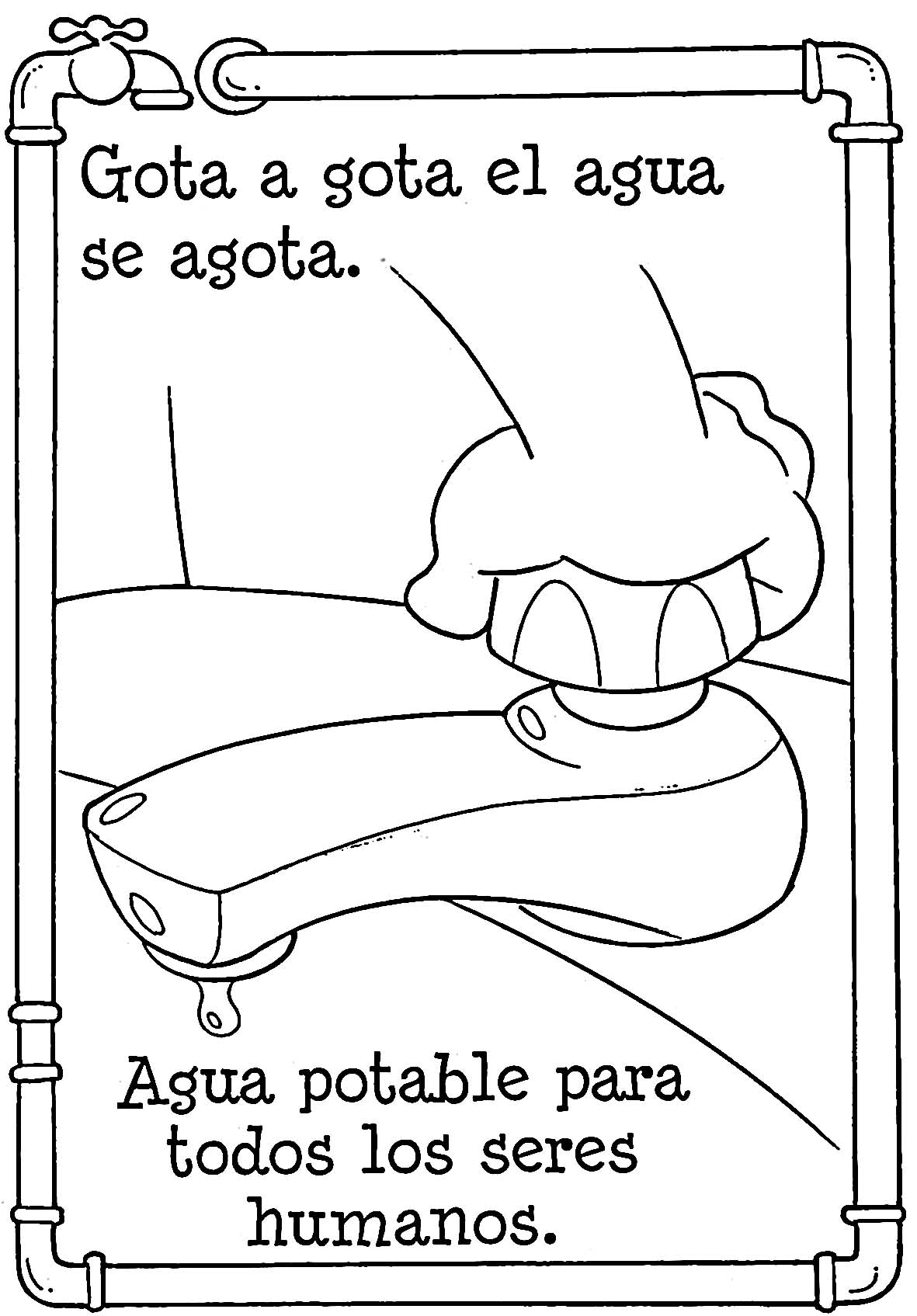 Actividad: Realiza este cartel en tu cuaderno y habla con tus padres porque es importante cuidar el agua y mantener bien cerrada las canillas.Actividad: Realiza este cartel en tu cuaderno y habla con tus padres porque es importante cuidar el agua y mantener bien cerrada las canillas.Área:  Ciencias NaturalesGrado: PrimeroPeriodo: IIÁmbitos conceptuales: Proyecto de prevención y atención de emergencias y desastresÁmbitos conceptuales: Proyecto de prevención y atención de emergencias y desastresÁmbitos conceptuales: Proyecto de prevención y atención de emergencias y desastresResponsable: Jenny ZapataResponsable: Jenny ZapataResponsable: Jenny ZapataObjetivo del taller: Identificar como de da el desarrollo y el crecimiento de los seres vivos Objetivo del taller: Identificar como de da el desarrollo y el crecimiento de los seres vivos Objetivo del taller: Identificar como de da el desarrollo y el crecimiento de los seres vivos Competencias:  Identificar, indagar, explicar, comunicar y socializar.Competencias:  Identificar, indagar, explicar, comunicar y socializar.Competencias:  Identificar, indagar, explicar, comunicar y socializar.Indicadores de logros segundo período: Identificación de la utilidad que ofrecen las plantas y animaClasificación de los animales según su origen Identificación de las partes del cuerpo femenino y masculino.Apreciación de los recursos animales y vegetales que le ofrece el medio en que vive  Indicadores de logros segundo período: Identificación de la utilidad que ofrecen las plantas y animaClasificación de los animales según su origen Identificación de las partes del cuerpo femenino y masculino.Apreciación de los recursos animales y vegetales que le ofrece el medio en que vive  Indicadores de logros segundo período: Identificación de la utilidad que ofrecen las plantas y animaClasificación de los animales según su origen Identificación de las partes del cuerpo femenino y masculino.Apreciación de los recursos animales y vegetales que le ofrece el medio en que vive  Actividad: con la ayuda de un adulto, escribe 3 formas de prevenir las quemaduras.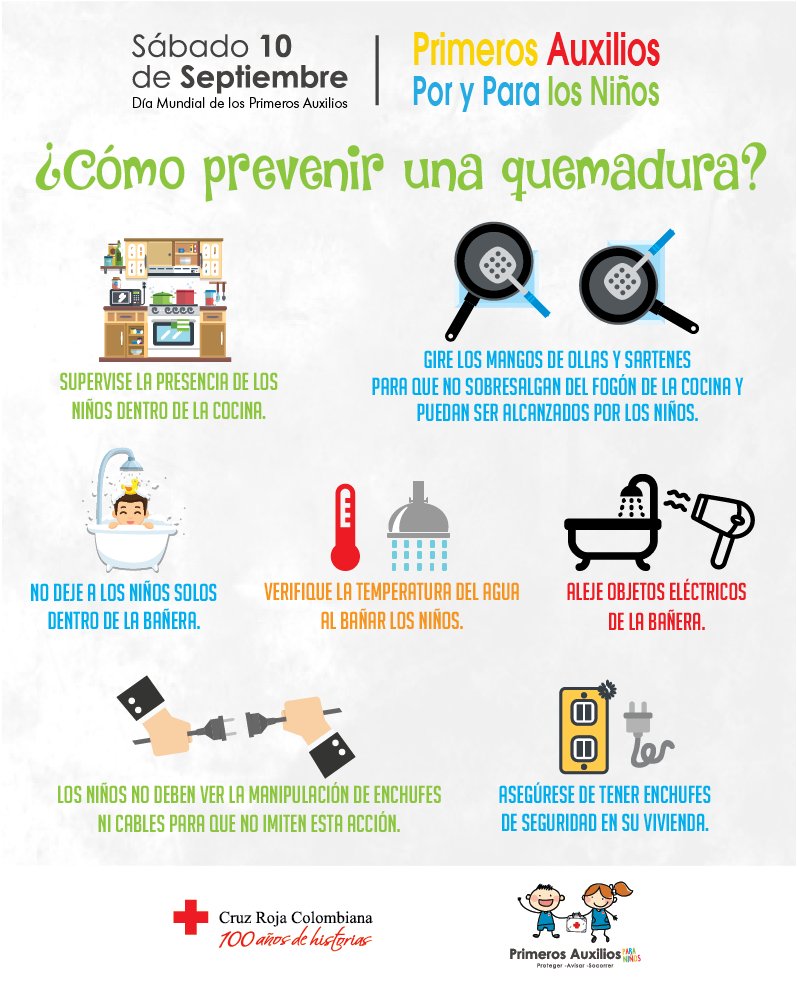 Actividad: con la ayuda de un adulto, escribe 3 formas de prevenir las quemaduras.Actividad: con la ayuda de un adulto, escribe 3 formas de prevenir las quemaduras.Área:  Ciencias NaturalesGrado: PrimeroPeriodo: IIÁmbitos conceptuales: Proyecto pedagógico sobre la prevención integral de la drogadicciónÁmbitos conceptuales: Proyecto pedagógico sobre la prevención integral de la drogadicciónÁmbitos conceptuales: Proyecto pedagógico sobre la prevención integral de la drogadicciónResponsable: Jenny ZapataResponsable: Jenny ZapataResponsable: Jenny ZapataObjetivo del taller: Identificar como de da el desarrollo y el crecimiento de los seres vivos Objetivo del taller: Identificar como de da el desarrollo y el crecimiento de los seres vivos Objetivo del taller: Identificar como de da el desarrollo y el crecimiento de los seres vivos Competencias:  Identificar, indagar, explicar, comunicar y socializar.Competencias:  Identificar, indagar, explicar, comunicar y socializar.Competencias:  Identificar, indagar, explicar, comunicar y socializar.Indicadores de logros segundo período: Identificación de la utilidad que ofrecen las plantas y animaClasificación de los animales según su origen Identificación de las partes del cuerpo femenino y masculino.Apreciación de los recursos animales y vegetales que le ofrece el medio en que vive  Indicadores de logros segundo período: Identificación de la utilidad que ofrecen las plantas y animaClasificación de los animales según su origen Identificación de las partes del cuerpo femenino y masculino.Apreciación de los recursos animales y vegetales que le ofrece el medio en que vive  Indicadores de logros segundo período: Identificación de la utilidad que ofrecen las plantas y animaClasificación de los animales según su origen Identificación de las partes del cuerpo femenino y masculino.Apreciación de los recursos animales y vegetales que le ofrece el medio en que vive  Actividad: el adulto que acompañe a los menores, debe leer las 8 formas para prevenir las adiciones en los menores y luego en el cuaderno los niños deben realizar un dibujo que los motive para no consumir ninguna sustancia sicoactiva.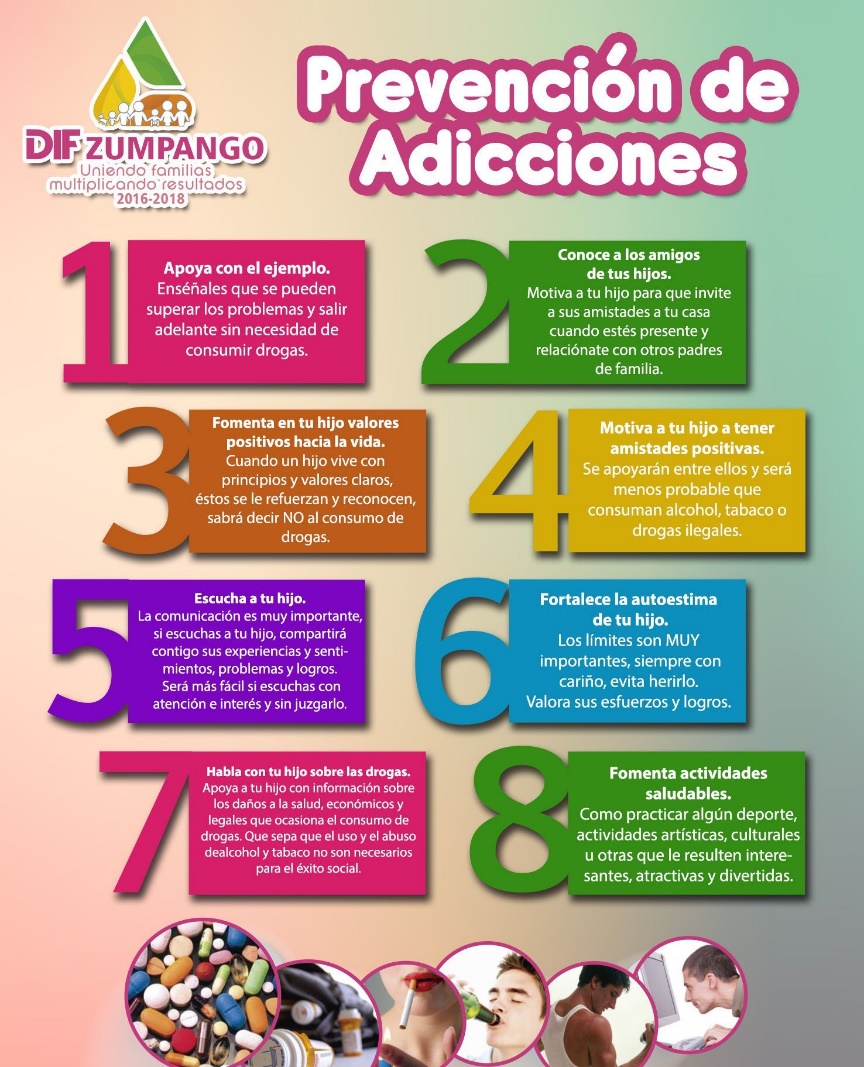 Actividad: el adulto que acompañe a los menores, debe leer las 8 formas para prevenir las adiciones en los menores y luego en el cuaderno los niños deben realizar un dibujo que los motive para no consumir ninguna sustancia sicoactiva.Actividad: el adulto que acompañe a los menores, debe leer las 8 formas para prevenir las adiciones en los menores y luego en el cuaderno los niños deben realizar un dibujo que los motive para no consumir ninguna sustancia sicoactiva.